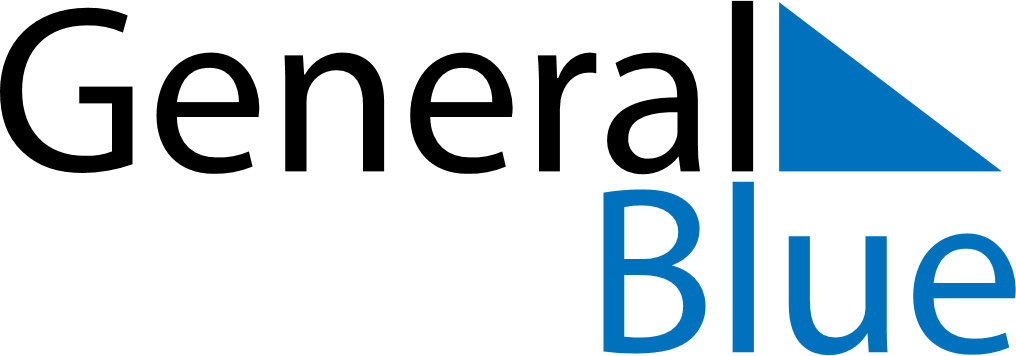 May 2029May 2029May 2029GuadeloupeGuadeloupeMondayTuesdayWednesdayThursdayFridaySaturdaySunday123456Labour Day78910111213Victory DayAscension Day1415161718192021222324252627Whit MondayAbolition of Slavery
Mother’s Day28293031